Публичный отчетМБДОУ д/с «Звездочка» г. ЗерноградаЗа 2018-2019 учебный годЗаведующегоГорюновой Татьяны НиколаевныВведениеОткрытый информационно-аналитический доклад подготовлен администрацией и педагогическим коллективом МБДОУ д/с «Звездочка» г. Зернограда в соответствии с общими рекомендациями Министерства образования и науки РФ «о подготовке публичных докладов» от 28.10.2010г. № 13-312. Доклад содержит пять разделов, в которых содержится подробная информация об общих характеристиках учреждения, особенностях и условиях осуществления образовательного процесса, результатах деятельности МБДОУ, кадровом потенциале, финансовых ресурсах МБДОУ и их использовании.Вашему вниманию представлен публичный отчет, в котором представлены результаты деятельности муниципального бюджетного дошкольного образовательного учреждения детского сада «Звездочка» за 2017-2018 учебный год. Вы сможете узнать о том, чем образовательная организация, как работает, чего достигла. Главными задачами публичного доклада являются:-	удовлетворение информационных потребностей различных групп пользователей: это и родители, и педагоги, и органы местного самоуправления;-привлечение ресурса «доверия и поддержки» к МБДОУ д/с «Звездочка» г. Зернограда.ОБЩАЯ ХАРАКТЕРИСТИКА ОРГАНИЗАЦИИПолное наименование образовательного учреждения–муниципальноебюджетное дошкольное образовательное учреждение детский сад «Звездочка»г. Зернограда.Сокращенное наименование: МБДОУ д/с«Звездочка»г.Зернограда.Тип учреждения –дошкольное образовательное учреждение.Уровень образования : дошкольное, очное, 4 годаОрганизационно-правовая форма –учреждение.Юридический адрес:347740,Ростовская область,г.Зерноград,ул.Социалистическая, дом № 33Телефон:8(86359) 41-3-61E-mail: asterisk3@yandex.ruАдрес сайта в сети «Интернет»:http://www.zvezdochka-zernograd.ru/настоящее время детский сад осуществляет образовательную деятельность согласно Лицензии серия 61Л01№0002057 выданнойрегиональнойслужбой по надзору и контролю в сфере образования Ростовской области, № 4422 от 26 февраля 2015 года, срок действия – бессрочно.Заведующий МБДОУ д/с «Звездочка» г. Зернограда – Горюнова Татьяна Николаевна. Образование - высшее педагогическое.Специализация – дошкольное образование.Педагогический стаж – более 30 лет.В должности заведующего детским садом – 12 летСтарший воспитатель–  Бондаренко Виктория Юрьевна.Образование – высшее педагогическое.Специализация – дошкольное образование.Стаж педагогической работы – 13 лет.В занимаемой должности – 2 года.Режим работы учреждения: 10,5 часовое пребывание детей с 7.30 до 18.00, пятидневная рабочая неделя, выходные дни – суббота, воскресенье, праздничные дни.1.1. Структура и количество групп:Детский сад функционирует с 5 марта 1973 года, расположен в типовом кирпичном здании, рассчитан на шесть групп. В настоящее время в МБДОУ функционирует шесть групп общеразвивающей направленности. Детский сад посещают воспитанники с 3-х до 7-ми лет. Списочный состав на 01.09. 2018 года –103 человека. Контингент воспитанников формируется в соответствии с их возрастом. Комплектование групп воспитанниками осуществляется на основании Устава ДОУ, Правил приема детей в дошкольное образовательное учреждение.Прием в МБДОУ осуществляется на основании направления управления образования Администрации Зерноградского района Ростовской области при наличии протокола ПМПК, и по личному заявлению родителей (законных представителей) ребенка при предъявлении оригинала документа, удостоверяющего личность родителя (законного представителя).1.3. Структура управления образовательным учреждением.Оценивая качество организации процесса образования, учитывается веськомплекс вопросов воспитания  и  развития,  в  которых воспитанники  идут  ксвоим  достижениям  (начиная  от  организации  питания  и  досуга  до  учебно-методического,	кадрового и финансового обеспечения образовательного процесса).В МБДОУ работают следующие коллегиальные органы управления образовательной организацией:- общее собрание работников образовательной организацией; - педагогический Совет образовательной организации; - совет Учреждения.Участие коллегиальных органов государственно-общественного управления в оценке качества образования в полной мере отвечает статусу органа стратегического управления МБДОУ и является необходимым условием реализации ими управленческих полномочий. Деятельность коллегиальных органов регулируется Уставом и нормативными локальными актами. Организационная структура управления в дошкольном учреждении может быть представлена в виде двух уровней : первый уровень управления – заведующий детским садом, который обеспечивает материальные, правовые, социально-психологические условия для реализации функций управления образовательным процессом в МБДОУ. Объектом управления является весь коллектив.Второй уровень управления – старший воспитатель Бондаренко Виктория Юрьевна, заведующий хозяйством – Решетилова Анна Николаевна. Объект управления второго уровня- часть коллектива, согласно должностным обязанностям. Родители (законные представители) воспитанников принимают участие в управлении образовательной организации в форме, определенной Уставом МБДОУ  (родительские советы, совет Учреждения и т.д.). Способы информирования общественности о состоянии дел и результатах функционирования и развития образовательного учреждения через сеть Интернет.1.4. План развития и приоритетные задачи на 2018-2019 уч. год.Учитывая современные тенденции развития системы образования в Российской Федерации (введение ФГОС ДО), итоги работы за 2017-2018 учебный год педагогическим коллективом определяются следующие цель и задачи на 2018 - 2019 учебный год:Цель: Повышение качества и эффективности предоставления образовательной услуги дошкольникам с особыми образовательными потребностями в рамках Федерального государственного образовательного стандарта дошкольного образования.1.Обеспечить сохранение, укрепление и охрану физического и психического здоровья обучающихся.2.Повысить качество воспитательно-образовательной работы с детьми во всех образовательных областях через использование инновационных педагогических технологий в образовательном процессе.3.Формировать целостную картину мира, расширять кругозор, приобщать к социально-культурным ценностям через реализацию проектов с использованием материалов регионального компонента.4.Обеспечить психолого- педагогическую поддержку семьи, способствовать повышению компетентности родителей (законных представителей) в вопросах развития и образования, охраны и укрепления здоровья детей, их эмоционального благополучия.Работа в МБДОУ осуществляется в соответствии с ФГОС ДО (Приказ Минобрнауки РФ № 1155 от 17 октября 2013, вступивший в действие с 1 января 2014 года).В 2018-2019 г. учебном году в детском саду:документация педагогов соответствует требованиям современного делопроизводства;-повысилась активность родителей в качестве участников образовательного процесса;поддерживается благоприятный психологический климат в коллективе.II. ОСОБЕННОСТИ ОБРАЗОВАТЕЛЬНОГО ПРОЦЕССА2.1. Содержание воспитания и обучения детейОбразовательный процесс в детском саду регламентируется программой развития, основной образовательной программой дошкольного образования, годовым планом работы, учебным планом, расписанием занятий. Реализация основной образовательной программы осуществляется в соответствии с Федеральным государственным образовательным стандартам дошкольного образования.Приоритетные направления: физкультурное-оздоровительное развитие, речевое развитие, познавательное развитие, коррекционно-развивающее развитие, развитие, социально-коммуникативное художественно-эстетическое развитие.Содержание образовательного процесса выстроено в соответствии с программами:Примерная образовательная программа «От рождения до школы» Н.Е.Вераксы, Т.С.Комаровой,  М.А.Васильевой.Примерная Адаптированная основная программа для детей с тяжелыми нарушениями речи под редакцией Л.В. Лопатиной.Программой дошкольного образования компенсирующей направленности «Коррекция нарушений речи» под редакцией Т.Б. Филичевой, Г.В. Чиркиной«Основы безопасности жизнедеятельности детей дошкольного возраста» Р.Б.Стеркиной.Программа развития музыкальности у детей дошкольного возраста «Гармония» К.В.Тарасовой, Т.В. Нестеренко.Программа экологического воспитания в детском саду «Юный эколог» С.Н.Николаевой.Дополнительными образовательными программами:Программа дополнительного образования художественно-эстетического направления «Цветные ладошки» И.А. Лыковой.Воспитательно-образовательная и оздоровительная деятельность в ДОО осуществляется в соответствии с основными принципами Федерального закона «Об образовании в РФ», Всеобщей декларацией прав человека, Конвенцией ООН о правах ребенка.Принцип комплексно – тематического построения образовательного процесса отражен в методических подходах к организации жизнедеятельности ребёнка. Данный подход подразумевает широкое использование разнообразных форм работы с детьми как в совместной деятельности, так и в самостоятельной деятельности детей и использует ведущую деятельность дошкольников – игру как основу организации жизнедеятельности детского сообществаЦели и задачи воспитания определены результатами анализа предшествующей педагогической деятельности, потребностей родителей, социума.В МБДОУ имеется достаточное программно-методическое обеспечение.Для реализации программных задач педагоги работают в режиме проектирования. Прежде всего, это анализ ситуации и выбор стратегии.Методическая работа с педагогическим коллективом строиться с учетом современных требований и на основе личностно-ориентированого подхода к деятельности педагогов. Успешной реализации намеченных планов работы способствуют разнообразные методические формы работы с кадрами: педсоветы, теоретические и практические семинары, деловые игры, дискуссии, презентации проектов, выставки детского творчества, обобщение опыта, мастер-классы, проектные выставки.2.2 Охрана и укрепление здоровья детей.Здоровье детей, посещающих МБДОУ, является предметом пристального внимания педагогического коллектива. Дважды в год проводиться диагностика уровня физического развития воспитанников. Мониторинг психофизического состояния дошкольников свидетельствует, о том, что многие ребята соматически и физически ослаблены, у некоторых существуют хронические заболевания.Для сохранения и укрепления здоровья воспитанников в МБДОУ осуществляются следующие мероприятия:выстроена система работы по внедрению в воспитательно-образовательный процесс здоровьесберегающих технологий.один раз в год проводится диспансеризация воспитанников.Целью оздоровительной работы в МБДОУ является создание устойчивой мотивации в потребности сохранения своего собственного здоровья и здоровья окружающих. Поэтому, очень важно правильно сконструировать содержание воспитательно-образовательного процесса по всем направлениям развития ребенка, отобрать современные программы, обеспечивающие приобщение к ценностям, и прежде всего – к ценностям здорового образа жизни. В МБДОУ используются здоровьесберегающие технологии по следующим направлениям:Технологии сохранения и стимулирования здоровья.Технологии обучения здоровому образу жизни.Коррекционные технологии.Усилия работников МБДОУ, родителей сегодня как никогда направлены на оздоровление ребенка-дошкольника, пропаганда здорового образа жизни. Не случайно именно эти задачи являются приоритетными в программе модернизации российского образования.С	родителями проводится работа по укреплению здоровья детей в виде консультаций, индивидуальных бесед, родительских собраний. С педагогами МБДОУ организованы мероприятия по формированию представлений о здоровом образе жизни, организации рациональной двигательной активности детей, созданию условий для реализации оздоровительных режимов.Система физкультурно-оздоровительной работы в Учреждении включает:-	НОД  по  физкультуре:   традиционные;   занятия-соревнования;-	интегрированные с другими видами деятельности; физкультурно-спортивные праздники и развлечения. система закаливающих процедур: воздушное закаливание; хождение «по дорожкам здоровья», (профилактика плоскостопия); хождение босиком;- максимальное пребывание детей на свежем воздухе.В целях предупреждения распространения заболеваемости среди воспитанников МБДОУ в осенне-зимний, весенний период, осуществлялись санитарно-профилактические мероприятия по предупреждению и профилактике ОРВИ и гриппа:-усилен контроль за качеством проведения утреннего фильтра;-	по рекомендации медицинских работников, родители систематически применяют противовирусные препараты (использование оксолиновой мази)- фитотерапия с использованием чеснока и лука и т.д.;-систематически проводится просветительская работа с родителями детей, посещающих МБДОУ, о необходимости вакцинации детей и употреблению противовирусных препаратов в период подъема заболеваемости.Используемая система закаливающих процедур позволяет повысить сопротивляемость организма ребенка к воздействию внешних факторов, что позволяет стабилизировать состояние здоровья воспитанников.Сравнительный анализ медицинского обследования детей, поступающих в МБДОУ, позволил выявить, что увеличилось количество детей, поступающих с хроническими заболеваниями. Причина тому, на наш взгляд, современная ситуация, характеризующаяся социальными потрясениями, снижением уровня жизни, экологическим неблагополучием. Все вышеизложенное ставит необходимостью совершенствовать систему лечебно-профилактических мероприятий, активизировать работу по пропаганде здорового образа жизни.2.3. Организация коррекционной помощи.В	настоящее время к организации обучения и воспитания детей в МБДОУ предъявляются все более высокие требования. Общество хочет видеть будущего школьника всесторонне развитым.Дети седьмого года жизни находятся на пороге школы; одна из наиболее важных задач их воспитания и обучения в последний год пребывания в детскомсаду – всестороннее развитие, формирование разнообразных способностей и подготовка к школе с учетом возрастных и психических способностей.Наш детский сад посещают дети, имеющие недостатки в развитии речи, психическом и физическом развитии. Наша задача дать им одинаковые стартовые возможности со здоровыми детьми при поступлении в школу. Педагогический коллектив в своей работе осуществляет развитие и распространение личностно-ориентированной модели.Исходя из специфики МБДОУ, педагогический коллектив основной целью своей работы ставит: всестороннее развитие психических и физических качеств воспитанников, охрану и укрепление их здоровья в соответствии с возрастнымии	индивидуальными особенностями, раннюю профилактику и коррекцию речевых нарушений.Основные задачи педагогов МБДОУ направлены на освоение областей физического, умственного, нравственного и эстетического развития ребенка. Однако, содержание этой работы и приемы ее осуществления специфичны. Вся воспитательная работа, проводимая с детьми, имеющими ограниченные возможности здоровья, ориентированная на развитие способностей и возможностей ребенка, позволяющих ему успешно обучаться в школе, носит коррекционный характер, определяемый:-	видом речевой патологии и уровнем речевого недоразвития;-	особенностями психического развития детей с тяжелой речевой патологией (особенностями памяти, внимания, мышления, зрительного и слухового восприятия, моторики и произвольной деятельности и т.д.Таким образом, для детей с ОНР и ФФНР, во всех группах компенсирующего типа, осуществляются два направления работы:1.	Коррекционно-развивающее;2.	Общеобразовательное.Следует отметить, что коррекционно-развивающее направление работы воспитателя является ведущим. Но, так как полноценное формирование личности ребенка не может состояться без всестороннего развития и, кроме того, подавляющее большинство детей с ОНР выпускаются в общеобразовательные школы, необходима реализация программы массового детского сада. Однако, нельзя одновременно заниматься всесторонней коррекцией ОНР и сопутствующих нарушений, подготовкой к обучению в школе, а также выполнять программу массового детского сада в полном объеме. Это обязательно привело бы к превышению допустимой нагрузки и снижению эффективности коррекционного процесса.Поэтому образовательная деятельность с детьми в нашем детском саду осуществляется по Адаптированной основная образовательной программе для детей с тяжелыми нарушениями речи, на занятиях по физической культуре, ИЗО – деятельности, познавательному развитию и формированию элементарных математических представлений, музыкальные занятия, занятия по конструированию и художественному труду.В	настоящее время функционируют 6 возрастных групп, которые посещают103 воспитанника.Группы комплектуются по направлениям районной ПМПК и возрастному принципу.2.4. Дополнительные образовательные услугиДополнительное образование детей дошкольного возраста является актуальным направлением развития МБДОУ. Накоплен определенный положительный опыт его организации, ведется системный мониторинг. Оно по праву рассматривается как важнейшая составляющая образовательного пространства, социально востребовано как образование, органично сочетающее в себе воспитание, обучение и развитие личности ребенка, наиболее открыто и свободно от стандартного подхода: постоянно обновляется его содержание, методы и формы работы с детьми, возможна творческая, авторская позиция педагога. При организации дополнительного образования учитываются интересы дошкольников и запросы родителей.Система бесплатного дополнительного образования.2.5. Преемственность дошкольных образовательных программ ипрограмм начального общего образованияЦели:1.	Совершенствование работы по преемственности;2.	Внедрение новых форм работы и технологий с целью активизации детей и осуществления индивидуального подхода.Задачи:1.	установление единства стремлений и взглядов на воспитательный процесс между детским садом, семьей и школой;2.	выработка общих целей и воспитательных задач, путей достижения намеченных результатов;3.	создание условий для благоприятного взаимодействия всех участников воспитательно-образовательного процесса – воспитателей, учителей, детей и родителей;4.	всестороннее психолого-педагогическое просвещение родителей;5.	оказание психологической помощи в осознании собственных семейных и социальных ресурсов, способствующих преодолению проблем при поступлении ребенка в школу;6.	формирование в семьях позитивного отношения к активной общественной и социальной деятельности детей.Из анализа подготовки к школе бывших воспитанников детского сада, адаптация первоклассников к обучению в школе; проводился обмен опытом по введению ФГОС начального школьного и дошкольного образования, открытые показы занятий в детском саду и начальной школе.2.6. Основные формы работы с родителями (законными представителями)Согласно федеральному закону РФ «Об образовании в Российской Федерации» 29.12.2012г. № 273- ФЗ « родители имеют преимущественное право на обучение и воспитание детей перед другими лицами. Они обязаны заложить основы физического, нравственного и интеллектуального развития личности ребенка». Так на базе нашего ДОУ создан Консультационный центр, цель которого является обеспечения единства и преемственности семейного и дошкольного воспитания, повышения педагогической компетентности родителей (законных представителей), воспитывающих детей дошкольного возраста в форме семейного образования, поддержке всестороннего развития личности детей, не посещающих образовательные учреждения города.В нашем детском саду большое внимание уделяется организации работы в	режиме открытой образовательной системы. Важнейшими инструментами реализации данной стратегии является официальный сайт детского сада. Это источник активной информации о жизни детей и работе педагогического коллектива. Например, на сайте детского сада размещены новости, фотоальбомы, позволяющие	познакомится	с	образовательным 	процессом, группами, педагогами. Посредством сайта родители оперативно информируются о важных событиях из жизни детского сада, планируемых и состоявшихся мероприятиях, конкурсах, проектах, акциях, рассказывается о достижениях воспитанников и педагогов, образовательных программах и услугах. Все это дает возможность родителям не только получить информацию об учреждении, которое посещает ребенок, но и почувствовать себя полноценными участниками образовательного процесса, формирует интерес к работе детского сада и стремление к сотрудничеству с педагогическим коллективом. Телекоммуникации позволяют родителям в реальном режиме времени отслеживать воспитательно-образовательный процесс своих детей, получать информацию о проблемах, возникающих в обучении и советы, направленные на устранение конкретных проблем во взаимодействии с педагогом. В то же время, поскольку взаимодействие семьи и образовательного учреждения играет важную роль в развитии ребенка и обеспечении преемственности дошкольного и школьного образования, необходимо детальное изучение представлений родителей и педагогов друг о друге, их влияния на взаимодействие и разработка рекомендаций, которые помогли бы повысить эффективность этого взаимодействия. В связи с этим, вопрос поиска и осуществления использования новых технологий, нетрадиционных форм, а также использование ИКТ во взаимодействии дошкольного учреждения с семьей на сегодняшний день является одним из самых актуальных. Основная цель работы с родителями:-	повысить педагогическую культуру родителей, объединить усилия образовательного учреждения и семьи в вопросах воспитания, обучения и развития ребенка;-	создать благоприятный психоэмоциональный климат в семьях путем формирования положительных установок детско – родительских отношений.В	нашем детском саду мы используем разные формы работы с родителями: анкетирование родителей, индивидуальные консультации, родительские собрания, выставки, конкурсы, проведение музыкальных, спортивных праздников с участием родителей.Взаимодействие детского сада с семьей рассматривается как диалог двух партнеров совместном деле воспитания и развития дошкольников. Педагогическое творчество, открытость системы детского сада - создают возможности педагогам для продуктивного взаимодействия с семьями воспитанников и развития их педагогической культуры.Родители принимают участие в работе органов самоуправления и общественного контроля: участие членов родительского совета в работе совета педагогов МБДОУ, где вырабатываются совместные решения вопросов.По результатам анкетирования родители определили следующий уровень работы МБДОУ:Высокий уровень – 85%Средний уровень – 11%Низкий уровень –4 %Применяя разнообразные формы взаимодействия с семьей с целью обеспечения родителям полноценного участия в образовательном процессе, остаются актуальными «Уголки для родителей», информационные стенды, дающие возможность индивидуализировать взаимоотношения, построить работу на взаимопомощи друг другу.III.	УСЛОВИЯ ОСУЩЕСТВЛЕНИЯ ОБРАЗОВАТЕЛЬНОГО ПРОЦЕССА3.1. Организация предметной образовательной среды и материальное оснащение.Предметная среда, создаваемая в МБДОУ в соответствии с требованиями ФГОС ДО и учетом примерной основной общеобразовательной программы дошкольного образования, должна обеспечивать возможность педагогам эффективно развивать индивидуальность каждого ребенка с учетом его склонностей, интересов, уровня активности.В	МБДОУ создавались определенные условия, обеспечивающие разностороннее развитие ребенка. В каждой возрастной группе создавались условия для самостоятельного активного и целенаправленного действия детей во всех видах деятельности: игровой, коммуникативной, познавательно-исследовательской, творческой, двигательной, театрализованной, для сюжетно-ролевых игр и игр, способствующих развитию у детей психических процессов.Пространство групп организовано в виде разграниченных центров: «Центр познания», «Центр книги», «Центр природы», «Центр патриотического воспитания», «Центр конструирования», «Центр экспериментирования», «Центр творчества», «Центр безопасности», «Центр музыки», «Центр театра», оснащенных достаточным количеством развивающих материалов: книги, игрушки, материалы для творчества, дидактические игры, игры по ознакомлению дошкольников с правилами дорожного движения, материал для свободной творческой, познавательно-исследовательской деятельности.Реализуя инновационный метод проектной деятельности, воспитатели пополняют свои методические картотеки, наглядным материалом, который активно используется при проведении занятий, организации свободной познавательной, творческой деятельности детей. Кроме этого собраны пособия для ознакомления дошкольников с социальным миром, краеведением, живой и неживой природой. В каждой возрастной группе созданы условия длясамостоятельного активного и целенаправленного действия воспитанников во всех видах деятельности. Работа по совершенствованию развивающей среды в учреждении проводится в соответствии с перспективным планом развития по всем возрастным группам.В группах выделяются рабочая зона, зона для спокойной деятельности,зона для деятельности, связанной с активным движением, возведением игровыхпостроек. Перед нами стоит задача организовать пространство группы таким образом, что бы все зоны имели трансформируемые подвижные границы.Расположение мебели, игрового материала отвечает требованиям техники безопасности,	санитарно	–гигиеническим	нормам,	физиологии детей, принципам функционального комфорта.В сентябре 2018 года были завершены работы по созданию сенсорной комнаты для индивидуальной работы педагога-психолога с детьми, имеющими нарушения эмоционально-волевой сферы.В сенсорной комнате находится необходимое оборудование для работы педагога-психолога с детьми: светозвуковой стол с песком, настенная панель «Зеркальный обман», потолочная панель «Звездное небо», кресло-куб, бассейн с шариками, тактильная дорожка, бизиборд, фонтан для релаксации.В учреждении созданы все условия для охраны и укрепления здоровья детей, для их полноценного физического развития.В	МБДОУ оборудованы и функционируют:Музыкальный залФизкультурный залМедицинский кабинетМетодический кабинетКабинеты учителя-логопедаКабинет психологаСенсорная комнатаПедагоги ДОУ являются активными пользователями педагогических интернет сообществ. Активно функционирует сайт образовательной организации, а также персональные сайты наших педагогов.Педагоги и воспитанники МБДОУ принимали участие в различных мероприятиях:Всероссийская викторина «Животный мир», диплом 1место, Казакова М., 27.11.2019г.	Всероссийская онлайн-олимпиада соблюдай ПДД – не окажешься в беде» Диплом 1 место № 653, 06.12.2018 	Всероссийский конкурс «Мой успех», номинация «А вот и мы от Зимушки-Зимы» (конкурс снеговиков). Название работы «Снеговик-почтовик», Аргунов Дима. Диплом 3 место, 14.01.2019г.	Всероссийская викторина «В стране Дорожных Правил», диплом 1 место, Бинько С., 28.02.2019г.	Всероссийская викторина «Математическая ступенька», Прокопенко Максим, Диплом 1 место, ДР № 23395, 30.03.2019г.	Муниципальный конкурс чтецов «Любимые стихи детства» (Бондарь К., Жолобова С.)	Всероссийская викторина ко Дню Космонавтики «Загадки Вселенной», Жолобова С., диплом 1 место ДР № 23550, 02.04.2019г.	Всероссийский конкурс талантов «Планета Земля», диплом 3 место, Кочергина А. 10.04.2019г.	Муниципальный фотоконкурс «Зерноград – город, где мы живем».( Жолобова С.)	Всероссийский конкурс талантов «Мой дом – Россия», диплом 3 место, Прокопенко М., 07.05.2019г.Приняли участие в рамках Всероссийского конкурса волонтёрских        инициатив «В сердцах таких нет безразличья…». Номинация: «Вместе мы сила!» по теме: «Дорогою добра». (октябрь 2018г.Федеральный) Диплом 1степени, Благодарственное письмо.2.  Приняли участие в рамках 2 Всероссийского экологического конкурса «Природа – дом, в котором живёт человек». Номинация: «Спасти и сохранить» по теме: «В гости к Царице Воде». (январь 2019г.Федеральный) Диплом 2 степени, Благодарственное письмо.3.  Приняли участие в рамках Всероссийского конкурса, посвящённого Международному дню птиц «Гоголятник». Номинация: «Открываем удивительный мир птиц» по теме: «Птицы прилетели, весну на крыльях принесли!». (март 2019г. Федеральный) Диплом 1 степени, Благодарственное письмо. 5. Провели ряд мероприятий в рамках Всероссийского фестиваля «Праздник Эколят – Молодых защитников природы». (май 2019г МБДОУ)6.  Приняли участие в конкурсе «Осенний калейдоскоп».7.Учавствовали в неделе воинской славы. (декабрь 2018г)8. Привлекали родителей к участию в мероприятии: «День снеговика». (декабрь 2018г МБДОУ).9.   Провели спортивное мероприятие, посвящённое «Дню Защитника Отечества» (февраль 2019г).10.Учавствовали в конкурсе по ритмической гимнастике «Красота в движении – здоровье с детства». (апрель 2019г. Муниципальный). ,,,,,,,,,,,,,,,11.Конкурс чтецов в МБДОУ д/с «Звездочка» г. Зернограда «Любимые стихи детства», посвящённого «Неделе детской и юношеской книги 2019г» чтение стихов (апрель 2019 г. Муниципальный). 2 место в конкурсе.Конкурс рисунков «Осенний калейдоскоп» (Октябрь 2018г.)2. Конкурс новогодних поделок «Зимняя сказка» (Декабрь2018г.)3.Развлечение: «Смелые, сильные, храбрые!» (Февраль 2019г.)(День защитника Отечества).4. Конкурс рисунков Дельфийские игры: «Я в искусстве» Номинация: «Художественные ремёсла» (Март 2018г).5. Конкурс поделок: «Цветы в вазе»: (совместная работа взрослых, и детей с ОВЗ) (Апрель 2019г.).конкурсе поделок к Новому году «Зимние фантазии» (Романюк В.,  Кондирова К., Гетманенко А., Аврята А., и Громова А.),         «Дельфийские игры» .(Филева А., Громова А. и Аврята А.)      В конкурсе  поделок «Весеннее вдохновение» приуроченный к международному женскому дню «8 Марта» приняли участие следующие воспитанники: Филева А., Гетманенко А, Глущенко Е. и Шилкина П. Работы  Гетманенко А., Глущенко Е., и Шилкиной П. приняли участие в оформлении выставки ко дню города и были отмечены жюри почетными грамотами.  В течение года были проведены тематические краткосрочные проекты: «Самая милая - мамочка моя!» (итогом стал праздник для мам «Мама-солнышко мое»), «Неделя славы» (оформлена выставка детских работ, и стенд «Мы наследники победы», а так же вместе с родителям был подобран материал для совместного чтения с детьми о войне и оформлен в папку), «Буду  в армии служить» ( итог – спортивное развлечение «Сильные! Смелые! Ловкие!»),«Вижу Землю» (итог - совместное оформление папки передвижки «Космос».        В ежегодном  конкурсе чтецов «Любимые стихи детства» на базе МБУК ЗГП имени А. Гайдара воспитанники  группы «Искорки»  были отмечены почетными грамотами: Романюк В. - 1 место, Кондирова К. 2 место,  Гетманенко А. 3 место.         В интеллектуальном конкурсе среди МБДОУ г. Зернограда «Знайки – Зазнайки» проходившего на базе МБДОУ ЦРР д/с « 8 Марта» наша команда «Дружные ребята»  составе воспитанников Гетманенко А., Романюк В., Кондирова К., Филева А. одержали победу в номинации «Самые сообразительные».       Филева А., КондироваК., Романюк В. и Аврята А. в составе группы от детского сада приняли участие в городском конкурсе по ритмической гимнастике «Красота в движении – здоровье с детства» и победили в номинации «Самые оригинальные». На день города, 1 Мая, воспитанники  Кондирова  К., Филева А., Аврята А., и Громова А. приняли участие в концертной программе, воспитанник Громова А., Кондирова К., Лантратовы В. и Ж. в велогонке.         За участие во Всероссийском конкурсе моделирования и рисования пластилином «Мир чудес и превращений» Романюк В., Громова А., Гетманенко А., Филева А. были награждены дипломами I степени в разных номинациях.Участие педагогов в разнообразных конкурсах:Аврята Л.В. - воспитательЦО и ПВК. Всероссийский конкурс «Правилам движения – большое уважение», Диплом 2 место, №ФС7-69102, 2018 г.Портал педагога. Всероссийское тестирование «Экологическое образование дошкольников», Диплом 1 место, ДД № 79109, 2019 г.Муниципальный конкурс чтецов «Любимые стихи детства», благодарственное письмо № 12-П, 27.02.2019г.Сайт «Для педагога» Всероссийский конкурс «Задачи и формы организации взаимодействия дошкольного учреждения с семьёй», Диплом 1 место, ДД № 1120 от30.03.2019 г.Международный конкурс «Гражданско-патриотическое воспитание детей в условиях ФГОС», диплом 1 место ДД № 38016, 02.04.2019г.Заболотняя О.С. - воспитательВсероссийский конкурс талантов «Методическая разработка», диплом 2 место, 21.11.2018г.Всероссийский конкурс талантов «Проект педагога», диплом 4 место, 13.12.2018г.Всероссийский конкурс талантов «Педагогическая копилка», диплом 1 место, 17.01.2019г.Всероссийский конкурс талантов «Особенности развития детей младшего дошкольного возраста», диплом 1 место, 28.02.2019г.Всероссийский конкурс талантов «Методическая разработка», диплом 2 место, 25.03.2019г.Всероссийский конкурс талантов «Педагогическая копилка», диплом 1 место, 10.04.2019г.Всероссийский конкурс талантов «Проект педагога», диплом 2 место, 07.05.2019г.Свою квалификацию повышали:Курсы повышения квалификации по проблеме «Обновление содержания дошкольного образования в соответствии с требованиями ФГОС ДО»- Антонова А.А., Глушко ЕВ.- воспитатели принимали участие в вебинарах на  разных сайтах.Антонова А.А. и Глушко Е.В. принимали участие и стали победителями во всероссийских и международных творческих конкурса.   Воспитатель Антонова А.А. приняла участие:- в выставке   творчества педагогов и детей на отчетном собрании главы Зерноградского района. - в 6-ом районном фестивале национальных культур «В дружбе народов – единство России!» А также рамках ДОУ приняли участие в тематических выставках «Осенний калейдоскоп», «Зимняя сказка». Воспитатели Антонова А.А награждена грамотой; Глушко Е.В. награждена благодарственным письмом за подготовку победителей конкурса чтецов «Любимые стихи детства - 2019».3.2. Компьютерное оборудование для обеспечения образовательного процесса:Для достижения полноты и качества использования научных и практических знаний в образовательной деятельности, в дошкольном учреждении создается система информационного обеспечения. Имеются:-персональный компьютер – 4  шт.;- музыкальный центр        - 1 шт;       -телевизоры, DVD–проигрыватели–6шт.;-магнитолы- 6шт.;-ноутбуки для учителей-логопедов с программным обеспечением – 6 шт;-локальная сеть с доступом в интернет.В	своей практике педагоги детского сада использую компьютерные презентации для ознакомления детей с правилами дорожного движения, народными промыслами, проведения поисково-экспериментальной деятельности, ознакомления с музыкальными произведениями. Чередование демонстрации теоретического материала и беседы с детьми помогают добиться поставленных целей. Активное пользование Интернетом дает возможность воспитателям принимать участие с детьми в разнообразных конкурсах различного уровня (международные, всероссийские, региональные).3.3 Обеспечение безопасности жизни и деятельности ребенка в здании и на прилегающей к МБДОУ территорииОбеспечение безопасности в МБДОУ строиться в соответствии с ФЗ «О противодействии терроризму» №153-ФЗ от 01.03.2006г., Указа Президента РФ №116 от 15.02.2006, Постановления Правительства РФ №1040 от 15.09.1999г. «О мерах по противодействию терроризму».В	МБДОУ организован контрольно-пропускной режим, осуществляется противопожарный режим, ведется видеонаблюдение территории.В	целях обеспечения безопасности воспитанников регулярно проводится технический осмотр здания специально созданной комиссий МБДОУ. На лестничном марше обозначены пути эвакуации. Для совершенствования нормативно-правовой базы по безопасности учреждения составляются различные планы мероприятий по совершенствованию режима безопасности ДОО.3.4. Медицинское обслуживаниеМедицинское обслуживание осуществляется на основании договора с МБУЗ Зерноградской районной больницей. В соответствии с положениями данного договора, проводятся плановые периодические медицинские осмотры детей, посещающих МБДОУ, вакцинация плановая и вакцинация противогриппозная в эпидемиологический сезон. В детском саду оборудован медицинский кабинет, имеется лицензия на осуществление медицинской деятельности.3.5. Материально-техническая базаВ августе 2018 года в МБДОУ д/с «Звездочка» г. Зернограда завершены работы в части обеспечения архитектурной доступности здания в рамках реализации мероприятий Государственной программы«Доступная среда» и приобретено оборудование для сенсорной комнаты.Характеристика территории МБДОУ.На территории МБДОУ имеется 6 прогулочных площадок, игровое оборудование, песочницы, с закрывающимися крышками. Эколого-развивающий комплекс, оборудованный на территории детского сада, включает в себя цветники, розарий, экологический уголок с водоёмом и альпийской горкой, множество композиций из малых архитектурных форм.Общая физкультурная площадка, оборудованная на территории детского сада, предназначена для круглогодичного проведения обязательных и дополнительных физкультурных занятий, подвижных игр, спортивных развлечений и праздников.В течении года проводилась декоративная обрезка деревьев и кустарника, вырубка сухих и низких веток и молодой поросли, а также трижды за весенне-летний период проводилась противоклещевая обработка территории.Творческая группа сотрудников ДОУ регулярно облагораживает территорию детского сада. В	целях подготовки к новому учебному году педагоги детского сада участвовали в конкурсах: «Лучшая группа детского сада», «Лучший игровой участок детского сада», жюри, в составе администрация МБДОУ, отметят  лучших в начале нового учебного года.3.7. Качество и организация питания:Организация питания детей осуществляется МБДОУ в соответствии с действующими нормативными документами. Организовано 4-х разовое питание воспитанников на основании СанПиН 2.4.1.3049-13 с 10 дневным перспективным меню. В рационе питания детей присутствовали обязательно овощи, фрукты и соки.Контроль организации питания, качество поставляемых продуктов осуществляет заведующий хозяйством, бракеражная комиссия МБДОУ и Совет по питанию. Поставка продуктов осуществляется на договорной основе, вся продукция поступает с сопроводительной документацией, сертифицирована. В детском саду имеется и ведется вся необходимая документация по качеству  питания. Оформлен стенд, где вывешен график выдачи готовой продукции для каждой группы, примерная масса порций для детей.В каждой группе на информационном стенде для родителей ежедневно вывешивается меню.Питание воспитанников организуется за счет родительских средств и средств, выделяемых на эти цели Учредителем.IV. РЕЗУЛЬТАТЫ ДЕЯТЕЛЬНОСТИ ДОУ.В	условиях модернизации образования одной из главных и основных задач является сохранение и укрепление здоровья детей.В ДОУ педагогами проводились мероприятия, способствующие укреплению здоровья детей: тематические недели, спортивные праздники, Дни здоровья, спортивные досуги, конкурсы, совместные спортивные развлечения и досуги с родителями воспитанников.Анализ усвоения детьми базисной программыРезультаты освоения воспитанниками МБДОУ образовательной программы за 2018 – 2019 учебный годРезультаты речевого развития детей (в %)2018-2019 уч. годРезультаты психолого-педагогического развития детей2018-2019 уч. годОбщая результативность уровней физического развития воспитанников по МБДОУ2018-2019 уч. годОбщая результативность уровней музыкального развития воспитанников по МБДОУ2018-2019 уч. годРезультаты диагностики художественно-творческих способностей детей в изобразительной деятельности2018-2019 уч. год4.2 Результаты образовательной деятельности за 2018-2019 уч.годМониторинг уровня овладения умениями и навыками по образовательным областям проводился в дошкольном учреждении в начале и конце года.В	анализе  выполнения дошкольниками программы НОД по результатам диагностики 2018-2019 г., имеется высокий показатель. Сравнительный анализ результатов мониторинга показывает рост усвоения программного материала детьми, т. е. прослеживается положительная динамика развития ребенка по всем видам деятельности, положительная динамика в освоении образовательной программы воспитанниками. В основном показатели выполнения программы лежат в пределах высокого и среднего уровня. Таким образом, образовательная деятельность в МБДОУ реализуется на достаточном уровне. МБДОУ создаются условия для систематического участия воспитанников в конкурсах, праздниках, фестивалях, что повышает самооценку воспитанников, помогает реализовать творческий потенциал и способствует успешной социализации детей.V. КАДРОВЫЙ ПОТЕНЦИАЛОдним из качественных показателей профессиональной компетенции педагогических работников является уровень квалификационной категории. Аттестация педагогических кадров носит системный характер и осуществляется в соответствии с перспективным планом работы.Обеспеченность кадрами – 100%.На 2018- 2019 учебный год образовательный ценз педагогов составляет:высшее педагогическое образование – 16 человексреднее педагогическое образование – 2 человека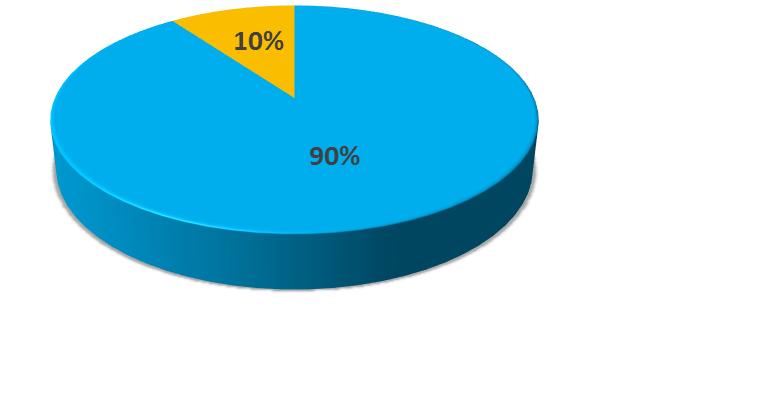 -  высшее педагогическое образование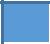 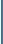  - среднее специальное педагогическое образование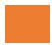 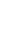 Повышение квалификации:В	2018-2019 уч. году имеют:высшая квалификационная категория - 15 человекI квалификационная категория - 3 человек-  высшая квалификационная категория - I квалификационная категорияВыводы о деятельности МБДОУ и перспективы его развития.Анализ работы показал, что дошкольное образовательное учреждение находится в режиме развития. Одним из условий достижения положительных результатов является стабильная работа педагогического коллектива. Педагогов отличает творческий подход к работе, что сказывается на качестве деятельности всего учреждения в целом. Достаточно высокие результаты в воспитании и образовании детей стали возможны благодаря тому, что педагоги выдвигали задачи разностороннего развития воспитанников, использовали все виды детской деятельности, элементы инновационных методик и технологий.Педагогами задействованы все формы организации детей в процессе воспитания и развития: совместная деятельность педагога с ребенком и самостоятельная деятельность. В детском саду имеется и четко выполняется план повышения квалификации и график прохождения аттестации педагогических работников. Годовой план реализован на 100%.Перспективные планы развития1.	Осуществлять работу по речевому развитию дошкольников с ТНР в проектной деятельности.2.	Продолжать повышать качество воспитательно - образовательной работы с детьми во всех образовательных областях через использование инновационных педагогических технологий в образовательном процессе. 3.	Использовать современные здоровьесберегающие технологии в структуре оздоровительной и образовательно-воспитательной модели ДОУ.4.	Продолжать обеспечивать психолого-педагогическую поддержку семьи, способствовать повышению компетентности родителей (законных представителей) в вопросах развития и образования, охраны и укрепления здоровья детей, их эмоционального благополучия.ГруппаВозрастКоличествоГруппадетейдетейдетейдетейСредняя группа «Почемучки»4- 5лет17Средняя группа «Семицветики»4- 5лет16Старшая  группа  «Рябинки»5-6 лет18Старшая группа «Непоседы»5-6 лет19Подготовительная группа  «Искорки»6-7 лет17Подготовительная группа «Теремок»6-7 лет16Технологии сохранения иТехнологии обученияКоррекционные технологиистимулирования здоровьяздоровому образу жизниКоррекционные технологиистимулирования здоровьяздоровому образу жизни- динамические паузы- физкультурные занятия- технологии музыкального- физкультурные занятия- технологии музыкального-подвижные и спортивные- проблемно-игровыевоздействияигры- проблемно-игровыеигрыигротренинги,игротерапия- сказкотерапияигротренинги,игротерапия- сказкотерапия- релаксация- коммуникативные игры- психогимнастика- коммуникативные игры- психогимнастика- гимнастика (пальчиковая,- фонетическая ритмикадля глаз, дыхательная и- фонетическая ритмикадля глаз, дыхательная идр.)РуководительНазваниеЦельГруппакружкакружкаЦельГруппакружкакружкаБрагинец Инна ПавловнаРазвитие художественно-Развитие художественно-«Искорки»,«Умелые ручки»творческих способностей втворческих способностей в«Теремок»«Умелые ручки»продуктивных видах детскойпродуктивных видах детскойдеятельности.деятельности.Общий уровень развития по ДОУОбщий уровень развития по ДОУВыше среднего38%Средний 47%Ниже среднего15%Общий уровень развития по ДОУОбщий уровень развития по ДОУВыше среднего27%Средний 47%Ниже среднего26%Общий уровень развития по ДОУОбщий уровень развития по ДОУВыше среднего43%Средний 50%Ниже среднего7%Общий уровень развития по ДОУОбщий уровень развития по ДОУВыше среднего39%Средний 44%Ниже среднего17%Общий уровень развития по ДОУОбщий уровень развития по ДОУВыше среднего36%Средний 52%Ниже среднего12%Уровни Период Период Динамика Уровни Начало годаКонец годаДинамика Выше среднего25%62%37%Средний 46%30%16%Ниже среднего29%8%21%